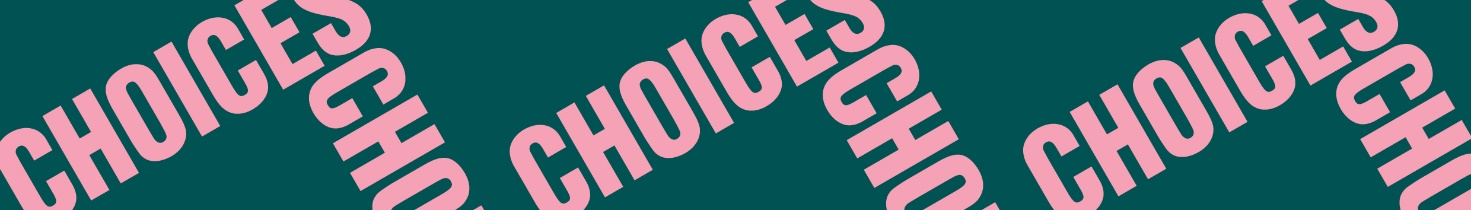 Choices and ConsequencesNew BeginningsGrammatik 1: Bestem ordklasserI følgende tekstuddrag er 14 ord markeret. Angiv i skemaet for hvert markeret ord ordklasse. Angiv også mindst et synonym.Leaving behind their 1)familiar English life for a new 2)start in New Zealand sounded a pretty 3)crazy idea, even now as they sat waiting to 4)board their plane. But with a 5)young child, it was a 6)huge gamble; the 7)thought that Lucy might 8)hate it and hold her 9)disappointment against her mother was a 10)terrifying prospect, but Shona knew it was too late to 11)change her mind now. The memory of the tearful 12)farewell with her sisters, along with Lucy's 13)cousins, tried to 14)invade her mind, as if the guilt of being here wasn't enough on its own. EksempelOrdklasseSynonymfamiliar start ……